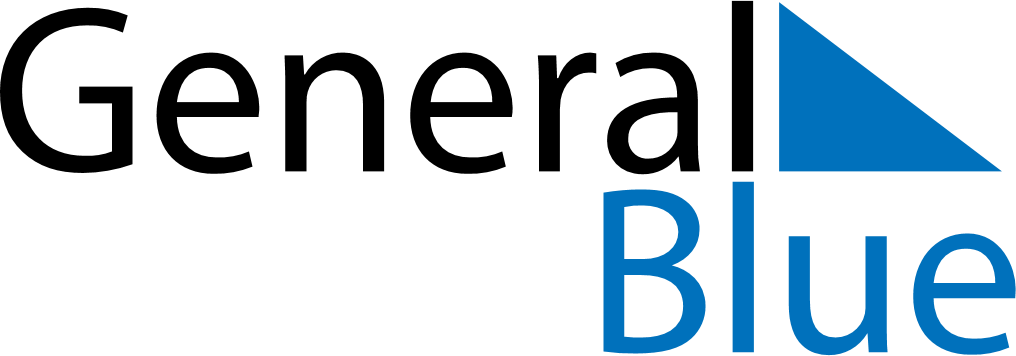 October 2024October 2024October 2024October 2024October 2024October 2024Trindade, Sao Tome and PrincipeTrindade, Sao Tome and PrincipeTrindade, Sao Tome and PrincipeTrindade, Sao Tome and PrincipeTrindade, Sao Tome and PrincipeTrindade, Sao Tome and PrincipeSunday Monday Tuesday Wednesday Thursday Friday Saturday 1 2 3 4 5 Sunrise: 5:19 AM Sunset: 5:26 PM Daylight: 12 hours and 6 minutes. Sunrise: 5:19 AM Sunset: 5:25 PM Daylight: 12 hours and 6 minutes. Sunrise: 5:19 AM Sunset: 5:25 PM Daylight: 12 hours and 6 minutes. Sunrise: 5:18 AM Sunset: 5:25 PM Daylight: 12 hours and 6 minutes. Sunrise: 5:18 AM Sunset: 5:24 PM Daylight: 12 hours and 6 minutes. 6 7 8 9 10 11 12 Sunrise: 5:18 AM Sunset: 5:24 PM Daylight: 12 hours and 6 minutes. Sunrise: 5:17 AM Sunset: 5:24 PM Daylight: 12 hours and 6 minutes. Sunrise: 5:17 AM Sunset: 5:24 PM Daylight: 12 hours and 6 minutes. Sunrise: 5:17 AM Sunset: 5:23 PM Daylight: 12 hours and 6 minutes. Sunrise: 5:17 AM Sunset: 5:23 PM Daylight: 12 hours and 6 minutes. Sunrise: 5:16 AM Sunset: 5:23 PM Daylight: 12 hours and 6 minutes. Sunrise: 5:16 AM Sunset: 5:22 PM Daylight: 12 hours and 6 minutes. 13 14 15 16 17 18 19 Sunrise: 5:16 AM Sunset: 5:22 PM Daylight: 12 hours and 6 minutes. Sunrise: 5:16 AM Sunset: 5:22 PM Daylight: 12 hours and 6 minutes. Sunrise: 5:15 AM Sunset: 5:22 PM Daylight: 12 hours and 6 minutes. Sunrise: 5:15 AM Sunset: 5:21 PM Daylight: 12 hours and 6 minutes. Sunrise: 5:15 AM Sunset: 5:21 PM Daylight: 12 hours and 6 minutes. Sunrise: 5:15 AM Sunset: 5:21 PM Daylight: 12 hours and 6 minutes. Sunrise: 5:15 AM Sunset: 5:21 PM Daylight: 12 hours and 6 minutes. 20 21 22 23 24 25 26 Sunrise: 5:14 AM Sunset: 5:21 PM Daylight: 12 hours and 6 minutes. Sunrise: 5:14 AM Sunset: 5:21 PM Daylight: 12 hours and 6 minutes. Sunrise: 5:14 AM Sunset: 5:20 PM Daylight: 12 hours and 6 minutes. Sunrise: 5:14 AM Sunset: 5:20 PM Daylight: 12 hours and 6 minutes. Sunrise: 5:14 AM Sunset: 5:20 PM Daylight: 12 hours and 6 minutes. Sunrise: 5:14 AM Sunset: 5:20 PM Daylight: 12 hours and 6 minutes. Sunrise: 5:14 AM Sunset: 5:20 PM Daylight: 12 hours and 6 minutes. 27 28 29 30 31 Sunrise: 5:13 AM Sunset: 5:20 PM Daylight: 12 hours and 6 minutes. Sunrise: 5:13 AM Sunset: 5:20 PM Daylight: 12 hours and 6 minutes. Sunrise: 5:13 AM Sunset: 5:20 PM Daylight: 12 hours and 6 minutes. Sunrise: 5:13 AM Sunset: 5:20 PM Daylight: 12 hours and 6 minutes. Sunrise: 5:13 AM Sunset: 5:19 PM Daylight: 12 hours and 6 minutes. 